Управляющая компания  ООО «Жилкомсервис №2 Калининского района»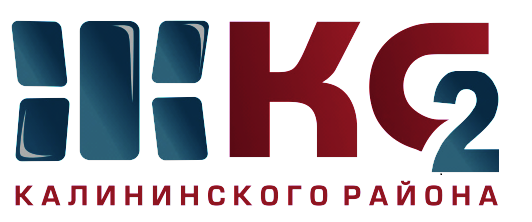 Проведение текущего ремонта общего имущества МКД по ООО "Жилкомсервис № 2  Калининского района"Проведение текущего ремонта общего имущества МКД по ООО "Жилкомсервис № 2  Калининского района"Проведение текущего ремонта общего имущества МКД по ООО "Жилкомсервис № 2  Калининского района"Проведение текущего ремонта общего имущества МКД по ООО "Жилкомсервис № 2  Калининского района"Проведение текущего ремонта общего имущества МКД по ООО "Жилкомсервис № 2  Калининского района"Проведение текущего ремонта общего имущества МКД по ООО "Жилкомсервис № 2  Калининского района"Проведение текущего ремонта общего имущества МКД по ООО "Жилкомсервис № 2  Калининского района"Проведение текущего ремонта общего имущества МКД по ООО "Жилкомсервис № 2  Калининского района"Проведение текущего ремонта общего имущества МКД по ООО "Жилкомсервис № 2  Калининского района"Проведение текущего ремонта общего имущества МКД по ООО "Жилкомсервис № 2  Калининского района"за период с 07.05.2018 по 11.05.2018за период с 07.05.2018 по 11.05.2018за период с 07.05.2018 по 11.05.2018за период с 07.05.2018 по 11.05.2018за период с 07.05.2018 по 11.05.2018за период с 07.05.2018 по 11.05.2018за период с 07.05.2018 по 11.05.2018за период с 07.05.2018 по 11.05.2018за период с 07.05.2018 по 11.05.2018за период с 07.05.2018 по 11.05.2018Адреса, где проводится текущий ремонтАдреса, где проводится текущий ремонтАдреса, где проводится текущий ремонтАдреса, где проводится текущий ремонтАдреса, где проводится текущий ремонтАдреса, где проводится текущий ремонтАдреса, где проводится текущий ремонтАдреса, где проводится текущий ремонтАдреса, где проводится текущий ремонтАдреса, где проводится текущий ремонткосметический ремонт лестничных клетокосмотр и ремонт фасадовобеспечение нормативного ТВРгерметизация стыков стенов. панелейремонт крышликвидация следов протечекустановка энергосберегающих технологийремонт квартир ветеранам ВОВ, инвалидов, малоимущих гражданпроверка внутриквартирного оборудованияУправляющая компания, ответственная за выполнении работ12345678910С. Ковалевской, д. 12 корп. 1 - 5 пар - в работеТихорецкий пр., д. 39 - 1 пар в работеС. Ковалевской, д. 18 - 1,2,3,4,5 пар работы законченыА. Байкова, д. 1,13/1,17/1,17/2,5/2, Светлановский пр., д. 46 корп. 1. Веденеева, д. 4- удаление граффити с фасадов МКДГражданский пр., д. 9а, 4, 6, 15 корп. 1 , 31 корп. 1-  ремонт цоколяНепокоренных, д. 13 корп. 1. д. 11- ремонт оснований балконных плит и окраска фасадаТихорецкий пр.,д. 7 корп. 3 - ведутся работы по утеплению чердачного помещения и утепление вентканалов (ТВР) Гражданский пр., д. 92 корп. 1Бутлерова, д. 16,18,20,24,28- ремонт водосточных трубГражданский пр., д. 75 корп. 1 - 2,3 пар, Верности, д.13 кв. 178 - козырькиС. Ковалевской, д. 10 кв. 30С. Ковалевской, д. 18 - 5 пар - установка энергосберегающих светильников в парадныхТихорецкий пр., д. 1 корп. 1, 1 корп. 2 - установка энергосберегающих светильников на чердакеГражданский пр., д. 31 корп. 1 - изоляция трубопроводов ЦОНауки, д. 14 корп. 2, 14 корп. 3, 14 корп. 4, - проверка внутриквартирного газового оборудованияООО "Жилкомсервис №2"